GMINA ŻARY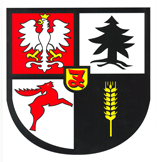 ANALIZA STANUGOSPODARKI ODPADAMI KOMUNALNYMI NA TERENIE GMINY ŻARY ZA ROK 2018Opracowała: Paulina Kowalska Podinspektor ds. gospodarki odpadamiŻary, kwiecień 2019r.WSTĘPWłaściciele nieruchomości od 1 lipca 2013 r. zgodnie z ustawą z dnia 13 września 1996 r.       o utrzymaniu czystości i porządku w gminach (t.j. Dz. U. z 2018 poz. 1454 ze zm.) mają obowiązek uiszczać na rzecz gminy opłatę za odbiór i zagospodarowanie odpadów komunalnych w wysokości ustalonej przez  Radę Gminy Żary, przy  czym obowiązek ten dotyczy tylko nieruchomości zamieszkałych zgodnie z art. 6c ust. 1 ucpg. Zgodnie z w/w ustawą, z pobranych opłat za gospodarowanie odpadami komunalnymi gmina pokrywa koszty funkcjonowania systemu gospodarowania odpadami komunalnymi, które obejmują koszty:odbierania, transportu, zbierania, odzysku i unieszkodliwiania odpadów komunalnych;tworzenia i utrzymania punktów selektywnego zbierania odpadów komunalnych;obsługi administracyjnej tego systemu;edukacji ekologicznej w zakresie prawidłowego postępowania z odpadami komunalnymi.ZAGADNENIA OGÓLNEZgodnie z art. 3 ust. 2 pkt 10 ustawy z dnia 13 września 1996 r. o utrzymaniu czystości               i porządku w gminach (t.j. Dz. U. z 2018 poz. 1454 ze zm.), jednym z zadań Gminy jest dokonanie corocznej analizy stanu gospodarki odpadami komunalnymi, w celu weryfikacji możliwości technicznych i organizacyjnych Gminy w zakresie gospodarowania odpadami komunalnymi. W zakresie przedmiotowej analizy zgodnie z zapisami w/w ustawy muszą znaleźć się informacje dotyczące:możliwości przetwarzania zmieszanych odpadów komunalnych, odpadów zielonych oraz pozostałości z sortowania odpadów komunalnych przeznaczonych do składowania;potrzeby inwestycyjne związane z gospodarowaniem odpadów komunalnych; kosztów poniesionych w związku z odebraniem, odzyskiem, recyklingiem                              i unieszkodliwianiem odpadów komunalnych;liczby mieszkańców;liczby właścicieli nieruchomości, którzy nie zawarli umowy, o której mowa w art. 6 ust. 1, w imieniu których gmina powinna podjąć działania, o których mowa w art. 6 ust. 6-12;ilości odpadów komunalnych wytworzonych na terenie gminy;ilości zmieszanych odpadów komunalnych, odpadów zielonych oraz pozostałości                z sortowania odpadów komunalnych przeznaczonych do składowania z terenu gminy.Ad 1. Możliwości przetwarzania zmieszanych odpadów komunalnych, odpadów zielonych oraz pozostałości z sortowania odpadów komunalnych przeznaczonych do składowania.W 2018r. zmieszane odpady komunalne, odpady zielone oraz pozostałości z sortowania                     i pozostałości z mechaniczno-biologicznego przetwarzania odpadów komunalnych przeznaczonych do składowania były zagospodarowywane w Regionalnej Instalacji do Przetwarzania Odpadów Komunalnych tj. w Zakładzie Zagospodarowania Odpadów Sp.             z o.o. w Marszowie. Ad   2. Potrzeby inwestycyjne związane z gospodarowaniem odpadami komunalnymi.Zapewnienie budowy, utrzymania i eksploatacji regionalnych instalacji do przetwarzania odpadów komunalnych (RIPOK), własnych lub wspólnych z innymi gminami, jest zadaniem własnym gminy z zakresu ustawy o utrzymaniu czystości i porządku w gminach. Inwestycją realizowaną w powyższym zakresie przez członków Łużyckiego Związku Gmin było „Projektowanie i budowa Zakładu Zagospodarowania Odpadów w Marszowie” w ramach projektu pt.: „Gospodarka odpadami w obrębie powiatów żarskiego i żagańskiego” realizowanego przez Zakład Zagospodarowania Odpadów Spółka z o.o. Projekt współfinansowany był przez Unię Europejską ze środków Funduszu Spójności w ramach Programu Infrastruktura i Środowisko. Całkowita wartość Projektu: 128 018 709,51 PLN brutto, w tym: Wartość dofinansowania: 59 611 841,52 PLN Pożyczka z NFOŚiGW: 35 357 538,00 PLN Inwestycję zakończono w styczniu 2015 roku.Analiza zadania z zakresu gospodarki odpadami nie wskazuje konieczności podjęcia zamierzeń inwestycyjnych, a dotychczasowe zastosowane rozwiązania nie wymagają dodatkowych nakładów finansowych.Ad 3. Koszty poniesione w związku z odebraniem, odzyskiem, recyklingiem                            i unieszkodliwianiem odpadów komunalnych;Koszty bieżące – obsługa administracyjna systemu:  91 833,18 złKoszty odbioru i zagospodarowania odpadów obrazuje tabela poniżej: SPOSÓB WYŁONIENIA PODMIOTU ODBIERAJĄCEGO ODPADY KOMUNALNE  Z NIERUCHOMOŚCI ZAMIESZKAŁYCH W dniu 25.10.2017 r. został ogłoszony przetarg nieograniczony na świadczenie usługi 
w zakresie odbioru zmieszanych i posortowniczych odpadów komunalnych z nieruchomości zamieszkałych w Gminie Żary i ich transport do miejsc unieszkodliwiania lub odzysku oraz odbieranie i zagospodarowanie odpadów zbieranych selektywnie od właścicieli nieruchomości zamieszkałych na terenie Gminy Żary. Wykonawca zobowiązany był również do utworzenia, utrzymania i obsługi Punktu Selektywnej Zbiórki Odpadów Komunalnych (PSZOK). Szacunkowa całkowita wartość zamówienia została określona na kwotę 
666 334,47 zł brutto.Ofertę przetargową, jako jedyne złożyło Przedsiębiorstwo Komunalne „PEKOM” S.A. 
z siedzibą przy ul. Św. Brata Alberta 8 w Żarach. Po zapoznaniu się z ofertą, uznano iż jest ona najkorzystniejsza w postępowaniu o udzielenie zamówienia publicznego. Przedsiębiorstwo Komunalne „PEKOM” S.A. uzyskało łącznie 100 pkt. i  zaproponowało cenę 716 738,76 zł brutto. Umowa została podpisana na okres od 01.01.2018 r. do 31.12.2018 r. Ad 4.  Liczba mieszkańców, oraz liczba właścicieli nieruchomości, którzy nie zawarli umowy, o której mowa w art. 6 ust. 1, w imieniu których gmina powinna podjąć działania, o których mowa w art. 6 ust. 6-12;Na dzień 31 grudnia 2018 r. liczba osób zameldowanych na terenie Gminy Żary wynosiła 12.098. Natomiast liczba osób zadeklarowanych w deklaracjach przez właścicieli nieruchomości zamieszkałych wynosiła 10.312, z czego:7.084 osoby (68,70%) odpady segreguje. 3.228 osób (31,30%) odpady nie segreguje.Systemem odbioru odpadów komunalnych objęto tylko nieruchomości zamieszkałe.                Na dzień 31.12.2018 r. złożonych było 3 469 deklaracji. Liczba nowo powstałych nieruchomości wskazuje tendencję wzrostową. Różnica między liczbą mieszkańców zameldowanych a wykazanych w złożonych deklaracjach wynika m.in.  z faktu podejmowania nauki poza miejscem stałego meldunku przez wielu uczniów i studentów. Analogiczna sytuacja występuje wśród osób czynnych zawodowo, którzy ze względu na wykonywaną pracę przebywają poza terenem gminy. Prowadzone są działania mające na celu weryfikację danych zawartych 
w deklaracjach i sprawdzanie ich ze stanem faktycznym.Stawki przyjęto uchwałą Rady Gminy Żary nr X/83/15 z dnia 29 października 2015 r. zgodnie z art. 6j ustawy z dnia 13 września 1996 r. o utrzymaniu czystości i porządku w gminach (t.j. Dz. U. z 2018 poz. 1454 ze zm.). Opłata za gospodarowanie odpadami komunalnymi stanowiła iloczyn liczby mieszkańców zamieszkujących daną nieruchomość oraz ustalonej stawki opłaty. Dla nieruchomości zamieszkałych dla zbiórki odpadów w sposób nieselektywny przyjęto stawkę w wysokości 16,00 zł miesięcznie, a dla zbiórki odpadów w sposób selektywny przyjęto stawkę 9,00 zł miesięcznie. Ad 5. Liczba właścicieli nieruchomości, którzy nie zawarli umowy, o której mowa w art. 6 ust. 1, w imieniu których gmina powinna podjąć działania, o których mowa w art. 6 ust. 6-12;Zgodnie z danymi zawartymi w sprawozdaniach firm wywozowych, liczba indywidualnych umów z właścicielami nieruchomości ( firm i instytucji ) od których odebrano odpady komunalne w 2018r. wyniosła: 81.Ad 6. i 7.  Informacja o masie poszczególnych rodzajów odebranych odpadów komunalnych z obszaru Gminy Żary w 2018r. oraz sposób ich zagospodarowania. Mieszkańcy Gminy Żary w stosunku do roku poprzedniego oddali o 15,30 % więcej opakowań        z tworzyw sztucznych oraz o 7,59 % więcej opakowań ze szkła, natomiast zmniejszyła się ilość przekazanych opakowań z papieru i tektury o 6,40%. Odpady niesegregowane (zmieszane) w stosunku do roku poprzedniego wzrosły o 2,60 %.OSIĄGNIĘTE POZIOMY:poziom ograniczenia masy odpadów komunalnych ulegających biodegradacji przekazanych do składowania, wyniósł  0% ( warunek jest spełniony jeśli jest mniejszy lub równy 40%) - poziom został osiągnięty;poziom recyklingu i przygotowania do ponownego użycia następujących frakcji odpadów komunalnych: papieru, metali, tworzyw sztucznych i szkła, wyniósł  28,3 %                (warunek jest spełniony jeśli jest większy lub równy 30%) - poziom nie został osiągnięty;poziom recyklingu, przygotowania do ponownego użycia i odzysku innymi metodami innych niż niebezpieczne odpadów budowlanych i rozbiórkowych z odebranych 
z obszaru gminy odpadów komunalnych, wyniósł  98,6 % (warunek jest spełniony jeśli jest większy lub równy 50%) - poziom został osiągnięty;HARMONOGRAM ODBIORU ODPADÓW KOMUNALNYCH.Od 1 stycznia 2018 r. odbiór odpadów komunalnych odbywał się na podstawie harmonogramu,  który był rozpowszechniony w następujący sposób:dostarczony do skrzynek pocztowych przez pracowników firmy Przedsiębiorstwo Komunalne „PEKOM” S.A.zamieszczony na stronie internetowej Gminy Żary oraz na stronie internetowej Przedsiębiorstwa Komunalnego „PEKOM” S.A.Harmonogram dla nieruchomości zamieszkałych zawierał terminy odbioru odpadów komunalnych tj.:niesegregowanych (zmieszanych) odpadów komunalnych – pojemniki;selektywnych odpadów opakowaniowych: plastikowych, metalowych 
i wielomateriałowych – worki w kolorze żółtym;selektywnych odpadów opakowaniowych : szklanych kolorowych  i bezbarwnych – worki w kolorze zielonym;selektywnych odpadów opakowaniowych: papierowych – worki w kolorze niebieskim;odpadów biodegradowalnych ( zielonych ) – worki w kolorze brązowym.Odpady komunalne były odbierane zgodnie z uchwałą nr XXXIII/253/17 Rady Gminy Żary 
z dnia 23 listopada 2017 r. w sprawie Regulaminu utrzymania czystości i porządku na terenie gminy Żary (Dziennik Urzędowy Województwa Lubuskiego Nr 2017 poz. 2452) :niesegregowane (zmieszane) odpady komunalne gromadzone w pojemnikach - częstotliwość wywozu: 1 raz na dwa tygodnie,odpady posortownicze powstające przy segregacji odpadów, gromadzone                               w pojemnikach - częstotliwość ich odbioru: 1 raz na dwa tygodnie,selektywnie zbierane odpady komunalne gromadzone w workach (zabudowa jednorodzinna i wielorodzinna) - częstotliwość wywozu każdej z frakcji:w okresie od 1 stycznia do 30 kwietnia oraz od 1 listopada do 31 grudnia - 
1 raz na miesiąc,w okresie od 1 maja do 31 października - 2 razy w ciągu miesiąca (w odstępie czasowym między wywozami nie krótszym niż 14 dni), odpady wielkogabarytowe – dwa razy w roku - w miesiącu kwietniu i listopadzie.PUNKT SELEKTYWNEJ ZBIÓRKI ODPADÓW KOMUNALNYCH – PSZOK
Od 1 stycznia 2018 do 31 grudnia 2018r. w ramach podpisanej umowy z Przedsiębiorstwem Komunalnym „PEKOM” S.A. funkcjonował stacjonarny Punkt Selektywnej Zbiórki Odpadów Komunalnych w Żarach przy ulicy Św. Brata Alberta 8. Godziny otwarcia:czwartek – piątek      1000 - 1800,	sobota                         800 - 1200.	Na PSZOK mieszkaniec mógł dostarczyć:przeterminowane leki,zużyte baterie i akumulatory,świetlówki,chemikalia,zużyty sprzęt elektryczny i elektroniczny,odpady budowlane i remontowe, zużyte opony,tekstylia,oraz wszelkiego rodzaju odpady gromadzone w workach do selektywnej zbiórki odpadów komunalnych.Zgodnie z podjętą uchwałą Rady Gminy Żary nr XXXII/341/13 z dnia 19 września 2013r. mieszkańcy naszej gminy w zamian za uiszczoną opłatę za gospodarowanie odpadami komunalnymi mogli dostarczyć własnym transportem na PSZOK odpady wielkogabarytowe do ilości 400 kg na jedną nieruchomość w ciągu roku oraz odpady budowlano remontowe do ilości 50 kg na jedną nieruchomość w ciągu roku. Mieszkańcy Gminy Żary w ramach uiszczonej opłaty za gospodarowanie odpadami komunalnymi przekazali w 2018r. na Punkt Selektywnej Zbiórki Odpadów Komunalnych odpady w ilości: 38,84 t.REGULACJE PRAWNE Z ZAKRESU GOSPODARKI ODPADAMI.Ustawa z dnia 13 września 1996 r. o utrzymaniu czystości i porządku w gminach (t.j. Dz. U. z 2018 poz. 1454 ze zm.)  Ustawa z dnia 14 grudnia 2012r. o odpadach  (t.j. Dz. U. z 2019 poz.701 ze zm.)Ustawa z dnia 13 czerwca 2013r. o gospodarce opakowaniami i odpadami opakowaniowymi (t.j. Dz. U. z 2019 poz. 542 ze zm.)Ustawa  z dnia 11 września 2015r. o zużytym sprzęcie elektrycznym i elektronicznym (t.j. Dz. U. z 2018 poz. 1466 ze zm.)Rozporządzenie Ministra Środowiska z dnia 14 grudnia 2016r. w sprawie poziomów recyklingu, przygotowania do ponownego użycia i odzysku innymi metodami niektórych frakcji odpadów komunalnych. (Dz. U. z 2016r. poz.2167) Rozporządzenie Ministra Środowiska z dnia 15 grudnia 2017r. w sprawie poziomów ograniczenia składowania masy odpadów komunalnych ulegających biodegradacji (Dz. U. z 2017 poz. 2412)Uchwała NR XXIX/448/17 Sejmiku Województwa Lubuskiego z dnia 10 kwietnia 2017 roku w sprawie przyjęcia „Aktualizacji Wojewódzkiego Planu Gospodarki Odpadami wraz z Planem Inwestycyjnym w zakresie odpadów komunalnych. Uchwała Nr XXIX/449/17 Sejmiku Województwa Lubuskiego z dnia 10 kwietnia 2017r. w sprawie wykonania Aktualizacji Wojewódzkiego Planu Gospodarki Odpadami wraz z Planem Inwestycyjnym w zakresie odpadów komunalnych (Dz. Urz. Woj. Lubus. 2017.1027).Uchwała Nr X/83/15 Rady Gminy Żary z dnia 29 października 2015 r. w sprawie wyboru metody ustalenia opłaty za gospodarowanie odpadami komunalnymi oraz ustalenia stawki tej opłaty dla nieruchomości, na których zamieszkują mieszkańcy.Uchwała Nr XIX/133/16 Rady Gminy Żary z dnia 2 czerwca 2016 r. w sprawie wzoru deklaracji o wysokości opłaty za gospodarowanie odpadami komunalnymi składanej przez właściciela nieruchomości.Uchwała Nr XIX/134/16 Rady Gminy Żary z dnia 2 czerwca 2016 r. w sprawie szczegółowego sposobu i zakresu świadczenia usług w zakresie odbierania odpadów komunalnych od właścicieli nieruchomości i zagospodarowania tych odpadów.Uchwała Nr XIX/131/16 Rady Gminy Żary z dnia 2 czerwca 2016 r. w sprawie terminu, częstotliwości, trybu uiszczania opłaty za gospodarowanie odpadami komunalnymi.Uchwała Nr XXXIII/253/17 Rady Gminy Żary z dnia 23 listopada 2017 r. w sprawie Regulaminu utrzymania czystości i porządku na terenie gminy Żary.2018"PEKOM" S.A."PEKOM" S.A."PEKOM" S.A.ZZO Sp. z o.o.MiesiącOdbiór odpadów komunalnych zmieszanychOdbiór i zagospodarowanie odpadów selektywnie zbieranych i odpadów wielkogabarytowychOdbiór odpadów - PSZOKOdpady komunalne zmieszaneSuma FV - "PEKOM" S.A. oraz ZZO Sp. z o.o.Styczeń235,06 t28,80 t1,97 t235,06 tStyczeń60 673,69 zł6 998,40 zł578,71 zł69 051,23 złRAZEM68 250,79 zł68 250,79 zł68 250,79 zł137 302,02 złLuty165,98 t28,66 t1,16 t165,98 tLuty42 842,766 964,38 zł340,76 zł48 758,28 złRAZEM50 147,90 zł50 147,90 zł50 147,90 zł98 906,18 złMarzec223,26 t80,22 t1,88 t223,26 tMarzec57 627,87 zł19 493,46 zł552,27 zł 65 584,86 złRAZEM77 673,60 zł77 673,60 zł77 673,60 zł143 258,46 złKwiecień199,28 t50,50 t3,94 t199,28 tKwiecień51 438,15 zł12 271,50 zł1 157,41 zł58 540,49  złRAZEM64 867,07 zł64 867,07 zł64 867,07 zł123 407,56 złMaj169,58 t61,54 t3,56 t169,58 tMaj43 771,99 zł14 954,22 zł1 045,79 zł49 815,82 złRAZEM59 772,00 zł59 772,00 zł59 772,00 zł109 587,82 złCzerwiec168,54 t53,98 t3,32 t168,54 tCzerwiec43 503,54 zł13 117,14 zł975,28 zł49 510,31 złRAZEM57 595,97 zł57 595,97 zł57 595,97 zł107 106,28 złLipiec160,46 t55,14 t3,59 t160,46 tLipiec41 417,94 zł13 399,02 zł1 054,60 zł47 136,73 złRAZEM55 871,56 zł55 871,56 zł55 871,56 zł103 008,29 złSierpień189,52 t55,00 t4,233 t189,52 tSierpień48 918,90 zł13 365,00 zł1 243,49 zł55 673,40 złRAZEM63 527,39 zł63 527,39 zł63 527,39 zł119 200,79 złWrzesień157,52 t47,22 t4,936 t157,52 tWrzesień40 659,06 zł11 474,46 zł1 450,00 zł 46 273,08 złRAZEM53 583,52 zł53 583,52 zł53 583,52 zł99 856,60 złPaździernik198,10 t53,04 t2,685 t198,10 tPaździernik51 133,57 zł12 888,72 zł788,75 zł58 193,86 złRAZEM64 811,04 zł64 811,04 zł64 811,04 zł123 004,90 złListopad 192,22 t156,12 t5,204 t192,22 tListopad 49 615,83 zł37 937,16 zł1 528,73 zł56 466,55 złRAZEM89 081,72 zł89 081,72 zł89 081,72 zł145 548,27 złGrudzień201,26 t38,32 t2,36 t201,26 tGrudzień51 949,23 zł9 311,76 zł693,27 zł59 122,14 złRAZEM61 954,26 zł61 954,26 zł61 954,26 zł121 076,40 zł767 136,82767 136,82767 136,82664 126,751 431 263,57 zł (brutto)Nazwa i adres instalacji, do której zostały przekazane odpady komunalne Kod odebranych odpadów komunalnychRodzaj odebranych odpadów komunalnychMasa odebranych odpadów komunalnych [Mg]Sposób zagospodarowania odebranych odpadów komunalnycha) Informacja o odebranych odpadach komunalnych nieulegających biodegradacjia) Informacja o odebranych odpadach komunalnych nieulegających biodegradacjia) Informacja o odebranych odpadach komunalnych nieulegających biodegradacjia) Informacja o odebranych odpadach komunalnych nieulegających biodegradacjia) Informacja o odebranych odpadach komunalnych nieulegających biodegradacjiZakład Zagospodarowania Odpadów Sp. z o.o. Marszów 50A                 68-200 Żary15 01 02Opakowania z tworzyw sztucznych219,420R12Zakład Zagospodarowania Odpadów Sp. z o.o. Marszów 50A                 68-200 Żary15 01 07Opakowania ze szkła162,100R12Zakład Zagospodarowania Odpadów Sp. z o.o. Marszów 50A                 68-200 Żary20 02 03Inne odpady ulegające biodegradacji5,800D5Zakład Zagospodarowania Odpadów Sp. z o.o. Marszów 50A                 68-200 Żary20 03 01Niesegregowane (zmieszane) odpady komunalne2 521,510R12Zakład Zagospodarowania Odpadów Sp. z o.o. Marszów 50A                 68-200 Żary20 03 07Odpady wielkogabarytowe155,440R12Zakład Zagospodarowania Odpadów Sp. z o.o. ul. Żurawia                     68-200 Żary20 02 02Gleba, ziemia w tym kamienie4,420R5Zakład Zagospodarowania Odpadów Sp. z o.o. ul. Żurawia                     68-200 Żary20 02 03Inne odpady ulegające biodegradacji45,880D5Zakład Zagospodarowania Odpadów Sp. z o.o. ul. Żurawia                     68-200 Żary17 01 01Odpady z betonu oraz gruz betonowy z rozbiórek 
i remontów18,700R5Zakład Zagospodarowania Odpadów Sp. z o.o. ul. Żurawia                     68-200 Żary17 01 02Gruz ceglany57,880R5Zakład Zagospodarowania Odpadów Sp. z o.o. ul. Żurawia                     68-200 Żary17 01 07Zmieszane odpady 
z betonu, gruzu ceglanego, odpadowych materiałów ceramicznych i elementów wyposażenia inne niż wymienione w 17 01 0625,640R5                                                                                                               SUMA:                                                                                                               SUMA:                                                                                                               SUMA:3 216,790b) Informacja o selektywnie odebranych odpadach komunalnych ulegających biodegradacjib) Informacja o selektywnie odebranych odpadach komunalnych ulegających biodegradacjib) Informacja o selektywnie odebranych odpadach komunalnych ulegających biodegradacjib) Informacja o selektywnie odebranych odpadach komunalnych ulegających biodegradacjib) Informacja o selektywnie odebranych odpadach komunalnych ulegających biodegradacjiNazwa i adres instalacji, do której zostały przekazane odpady komunalne ulegające 
biodegradacji Kod odebranych odpadów komunalnych ulegających biodegradacjiRodzaj odebranych odpadów komunalnych ulegających biodegradacjiMasa odebranych odpadów komunalnych ulegających biodegradacji [Mg]Sposób zagospodarowania odebranych odpadów komunalnych ulegających biodegradacjiZakład Zagospodarowania Odpadów Sp. z o.o. Marszów 50A                 68-200 Żary15 01 01Opakowania z papieru 
i tektury35,860R12Zakład Zagospodarowania Odpadów Sp. z o.o. Marszów 50A                 68-200 Żary20 02 01Odpady ulegające biodegradacji145,020R3Tonsmeier Zachód Sp. z o.o. Szosa Bytomska1, 67-100 Kiełcz15 01 01Opakowania z papieru 
i tektury1,240R12                                                                                                       SUMA:                                                                                                       SUMA:                                                                                                       SUMA:         182,120